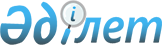 О реализации планов либерализации по отдельным секторам услуг в рамках Евразийского экономического союзаРаспоряжение Высшего Евразийского экономического совета от 20 декабря 2019 года № 12.
      С учетом доклада Председателя Коллегии Евразийской экономической комиссии Саркисяна Т.С. о результатах проведения мониторинга исполнения с 1 декабря 2018 г. по 31 августа 2019 г. мероприятий, предусмотренных планами либерализации, утвержденными Решением Высшего Евразийского экономического совета от 26 декабря 2016 г. № 23, и контроля за их исполнением (прилагается в качестве информационного материала) (далее соответственно – доклад, планы либерализации):
      1. Правительствам государств – членов Евразийского экономического союза и Евразийской экономической комиссии:
      а) учитывать при проведении работ в рамках реализации положений раздела XV Договора о Евразийском экономическом союзе от 29 мая 2014 года положения доклада;
      б) активизировать работу по реализации планов либерализации с учетом положений доклада и обеспечить исполнение мероприятий, предусмотренных планами либерализации, исходя из необходимости обеспечения начала функционирования единого рынка услуг без барьеров, изъятий, ограничений, дополнительных требований и условий в сроки, предусмотренные планами либерализации.
      2. Правительствам государств – членов Евразийского экономического союза принять меры по обеспечению:
      а) исполнения актов органов Евразийского экономического союза и положений Договора о Евразийском экономическом союзе от 29 мая 2014 года в части формирования и функционирования единого рынка услуг без барьеров, изъятий, ограничений, дополнительных требований и условий;
      б) при координации Евразийской экономической комиссии заключения во исполнение статьи 68 Договора о Евразийском экономическом союзе от 29 мая 2014 года и планов либерализации компетентными органами государств – членов Евразийского экономического союза соглашений об административном сотрудничестве:
      по секторам услуг в области строительства, услуг в инженерных областях, градостроительного проектирования;
      по сектору услуг по оценке имущества;
      по сектору услуг бюро путешествий и туристических агентств (услуги туроператоров и турагентов);
      по сектору услуг по прогнозу погоды и метеорологии;
      по секторам услуг, связанным с производством и распространением кино- и видеофильмов, а также по демонстрации видеофильмов;
      по секторам услуг в области научно-исследовательских работ.
      3. Евразийской экономической комиссии разместить доклад на официальном сайте Евразийского экономического союза по адресу: http://www.eurasiancommission.org/ru/act/finpol/dobd/work_group/ Documents/REPORT3.pdf.
      4. Настоящее распоряжение вступает в силу по истечении 10 календарных дней с даты его опубликования на официальном сайте Евразийского экономического союза.
					© 2012. РГП на ПХВ «Институт законодательства и правовой информации Республики Казахстан» Министерства юстиции Республики Казахстан
				
Члены Высшего Евразийского экономического совета:
Члены Высшего Евразийского экономического совета:
Члены Высшего Евразийского экономического совета:
Члены Высшего Евразийского экономического совета:
Члены Высшего Евразийского экономического совета:
От Республики
Армения
От Республики
Беларусь
От Республики
Казахстан
От Кыргызской
Республики
От Российской
Федерации